                      BULLETIN D’INSCRIPTION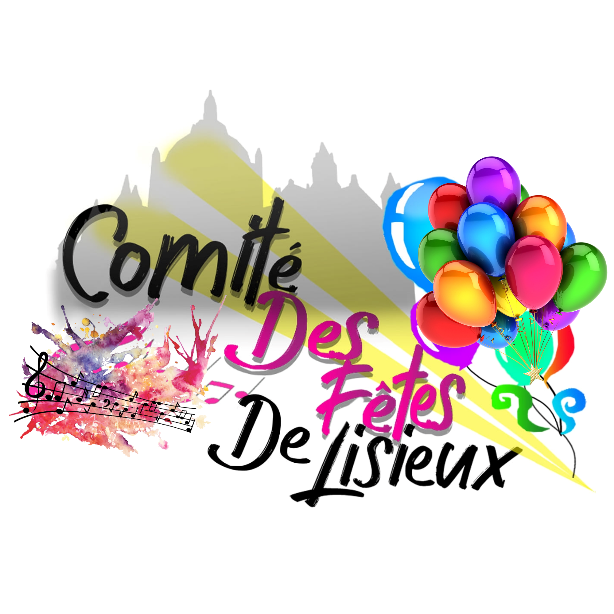                          FOIRE A TOUT         DIMANCHE 15 OCTOBRE 2023           Place de la république de 6h30 à 18h00Règlements :                     - vente de produit neuf pour les particuliers interdits.-les prix sur les articles sont obligatoire-Nous ne prenons pas de stand restauration sucré/salé. Nous avons les nôtres.-Vente et don d'animaux interdit.- Laisser les emplacements propres à votre départ.- Aucun remboursement en cas de mauvais temps.ATTENTION !! SOYER VIGILENT SUR LES VOLS EN CE MOMENT SUR LES STANDS ET BIEN GARDER VOTRE ARGENT, BIJOUX SUR VOUS, rester concentré sur un seul acheteur à la fois !!!"------------------------------------------------------------------------------------------  Inscription à compléter et à renvoyer pour la validité de votre réservation. Civilité :              NOM : ___________________________Prénom : ____________ Adresse :  _______________________________________________________CP, VILLE :  ______________________________________________________ Téléphone : ______________________      Mail : ___________________________ Vous exposez en tant que :        ☐ Particulier :          N° pièce d’identité :                                  délivrée le :                                     préfecture :    ☐ PROFESSIONNEL : RC N° ___________              Que vendez-vous ?  ___________  RESERVATION :   Je réserve ………  Mètres linéaires x 4 euros.  Ci – joint la somme totale de :  ______euros en chèque nécessaire pour Valider la réservation A L’ORDRE du : comité des fêtes de Lisieux.                                                                                        ☐    Avec véhicule sur le stand   ATTENTION AUX METRAGES !!!  N° Numéro d’immatriculation : ……………………     Stand avec tonnelle, parasol (non fournis) : ☐ oui    ☐ non               Fiche et règlement à retourner : (date limite jeudi 13 octobre 2023)  Comité des fêtes de Lisieux, Mr MALINE CLEMENT,16 PLACE CLAUDE DEBUSSY, 14100 LISIEUX Renseignements :  06-58-20-34-18. Interphone à : MALINE CLEMENT.J'atteste sur l'honneur de ne pas avoir participé à deux foires à tout cette année.Signature                        